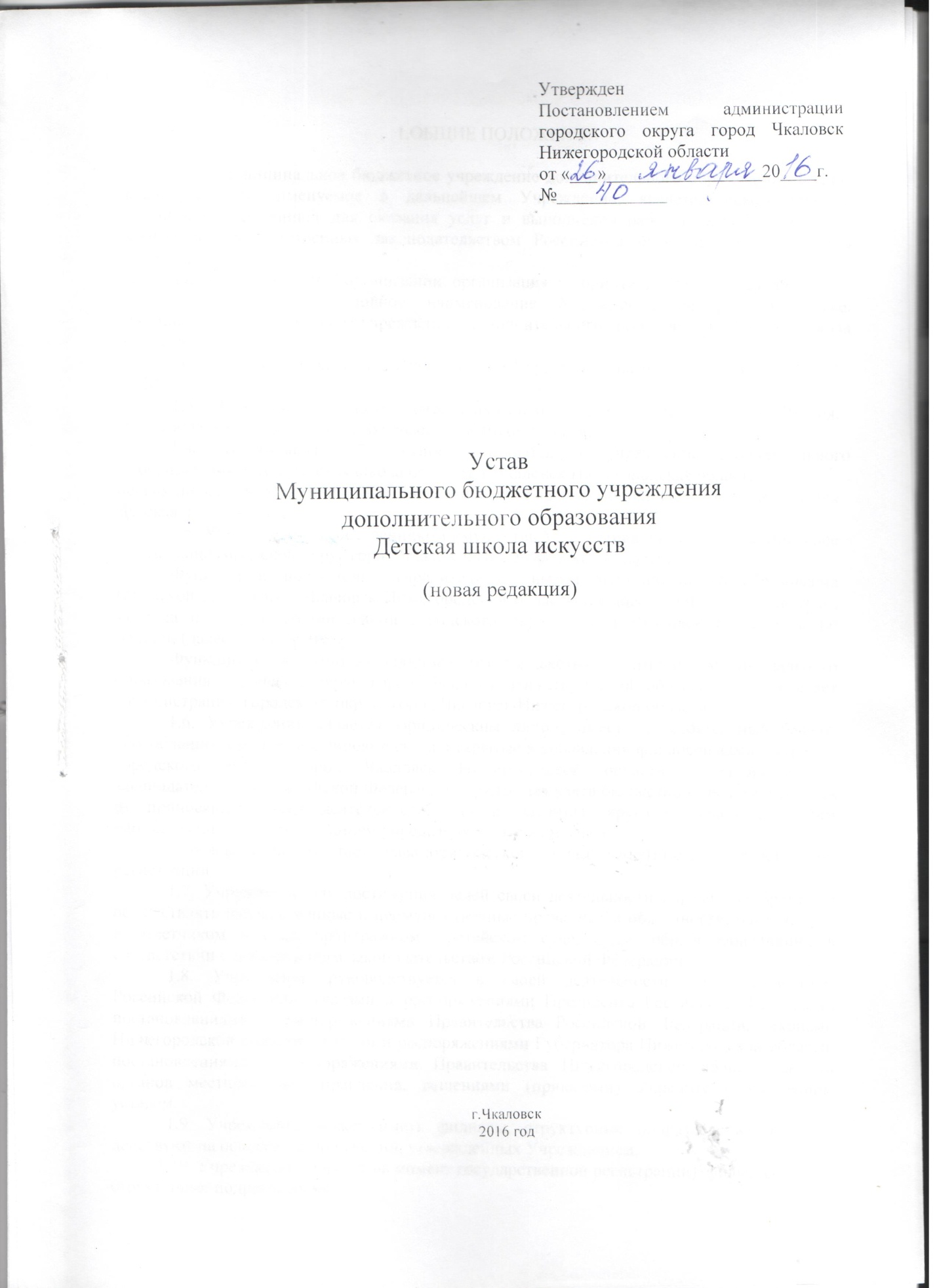 1.ОБЩИЕ ПОЛОЖЕНИЯ1.1. Муниципальное бюджетное учреждение дополнительного образования Детская школа искусств, именуемое в дальнейшем Учреждение, является некоммерческой организацией, созданной для оказания услуг и выполнения работ в целях обеспечения реализации предусмотренных законодательством Российской Федерации полномочий в сфере образования.Тип образовательной организации: организация дополнительного образования.1.2. Официальное полное наименование Учреждения на русском языке: Муниципальное бюджетное учреждение дополнительного образования Детская школа искусств.Официальное сокращенное наименование Учреждения на русском языке: МБУ ДО ДШИ .1.3. Юридический адрес (местонахождение) Учреждения: 606540 Россия, Нижегородская область, город Чкаловск, ул.Комсомольская, дом 15.		1.4. Муниципальное бюджетное образовательное учреждение дополнительного образования детей Детская школа искусств г.Чкаловск Нижегородская областьпереименовано в Муниципальное бюджетное учреждение дополнительного образования Детская школа искусств .1.5  Учредителем и собственником имущества Учреждения является муниципальное образование городской округ город Чкаловск Нижегородской области. Функции и полномочия учредителя от имени муниципального образования городской округ город Чкаловск Нижегородской области  осуществляет отдел культуры , туризма и спорта администрации городского округа город Чкаловск Нижегородской области (далее – Учредитель).Функции и полномочия собственника имущества от имени  муниципального образования городской округ город Чкаловск Нижегородской области  осуществляет администрация  городского округа город Чкаловск Нижегородской области.1.6. Учреждение является юридическим лицом, имеет самостоятельный баланс, обособленное имущество, лицевые счета, открытые в управлении финансов администрации городского округа город Чкаловск Нижегородской области в установленном законодательством Российской Федерации порядке для учета бюджетных средств и средств от приносящей доход деятельности, бланки, штампы, круглую печать со своим наименованием и наименованием учредителя на русском языке.Учреждение приобретает права юридического лица с момента его государственной регистрации.1.7. Учреждение для достижения целей своей деятельности вправе приобретать и осуществлять имущественные и неимущественные права, нести обязанности, быть истцом и ответчиком в суде, арбитражном, третейском суде, судах общей юрисдикции в соответствии с действующим законодательством Российской Федерации.1.8. Учреждение руководствуется в своей деятельности законодательством Российской Федерации, указами и распоряжениями Президента Российской Федерации, постановлениями и распоряжениями Правительства Российской Федерации, законами Нижегородской области, указами и распоряжениями Губернатора Нижегородской области, постановлениями и распоряжениями Правительства Нижегородской области, актами органов местного самоуправления, решениями (приказами) Учредителя, настоящим уставом.1.9. Учреждение может иметь филиалы, структурные подразделения, которые действуют на основании Положений, утвержденных Учреждением.          1.10. Учреждение не имеет на момент государственной регистрации)  филиалы, структурные подразделения.2. ПРЕДМЕТ И ЦЕЛИ ДЕЯТЕЛЬНОСТИ УЧРЕЖДЕНИЯ 2.1. Основной целью деятельности Учреждения является:образовательная деятельность по дополнительным общеобразовательным программам художественной направленности.2.2. Предметом деятельности Учреждения является образовательная деятельность, направленная на достижение целей деятельности Учреждения.2.3. Для достижения указанной цели Учреждение осуществляет основные виды деятельности:реализация дополнительных общеобразовательных программ в области искусства:- реализация дополнительных предпрофессиональных программ- реализация дополнительных общеразвивающих  программ;2.4. Для достижения указанной цели Учреждение вправе осуществлять иные, соответствующие ему виды деятельности:    - осуществление хозяйственной деятельности, направленной на обеспечение деятельности Учреждения и достижение целей его создания;-  осуществление приносящей доход деятельности;  - проведение городских культурно-массовых мероприятий;- осуществление методической деятельности по воспитанию и дополнительному образованию в городском округе;2.5. Учреждение осуществляет в соответствии с муниципальными заданиями и (или) обязательствами перед страховщиком по обязательному социальному страхованию деятельность, связанную с выполнением работ, оказанием услуг, относящихся к его основным видам деятельности.2.6. Кроме заданий Учредителя и обязательств перед страховщиком по обязательному социальному страхованию Учреждение по своему усмотрению вправе выполнять работы, оказывать услуги, относящие к его основным видам деятельности, предусмотренным настоящим уставом, для граждан и юридических лиц за плату и на одинаковых при оказании одних и тех же услуг условиях.Учреждение вправе осуществлять иные виды деятельности, не являющиеся основными видами деятельности, лишь постольку, поскольку это служит достижению целей, ради которых оно создано, и соответствующие указанным целям, при условии, что такая деятельность указана в настоящем уставе.2.7. Учреждение вправе вести приносящую доход деятельность, предусмотренную его уставом и не запрещенную действующим законодательством, соответствующую уставным целям и необходимую для их достижения.К приносящей доход деятельности, осуществляемой Учреждением, относится: - оказание платных дополнительных образовательных услуг сверх установленного муниципального задания при наличии соответствующей лицензии, образовательных программ и учебных планов;- добровольные пожертвования физических и (или) юридических лиц;- возмещения за счет виновных лиц при выявлении фактов хищения (порчи имущества);- поступления от денежных взысканий (штрафов);-предоставление услуг, связанных с организацией и проведением выставок, презентаций, круглых столов, семинаров, конференций, конкурсов и аналогичных мероприятий-предоставление помещений для культурно-массовых мероприятий-организация и проведение учебно-методических мероприятий, мастер-классов для взрослых и детейСтоимость платных дополнительных образовательных услуг утверждается нормативно-правовым актом администрации городского округа город Чкаловск Нижегородской области.Доходы, полученные от приносящей доход деятельности, поступают в самостоятельное распоряжение Учреждения и используются Учреждением в соответствии с уставными целями.2.8. Право Учреждения осуществлять деятельность, на которую в соответствии с законодательством требуется специальное разрешение – лицензия, возникает у Учреждения с момента ее получения или в указанный в ней срок и прекращается по истечении срока ее действия, если иное не установлено законодательством.3. ОРГАНИЗАЦИЯ ДЕЯТЕЛЬНОСТИ, ПРАВА И ОБЯЗАННОСТИ УЧРЕЖДЕНИЯ3.1. Учреждение осуществляет свою деятельность в соответствии с настоящим уставом и действующим законодательством.3.2. Учреждение строит свои отношения с органами государственной власти и органами местного самоуправления, предприятиями, учреждениями, организациями и гражданами во всех сферах на основе договоров, соглашений, контрактов.3.3. Учреждение свободно в выборе форм и предмета договоров и обязательств, любых других условий взаимоотношений с предприятиями, учреждениями, организациями, которые не противоречат действующему законодательству, настоящему уставу.Учреждение самостоятельно в формировании своей структуры.Учреждение обладает автономией, под которой понимается самостоятельность в осуществлении образовательной, научной, административной, финансово-экономической деятельности, разработке и принятии локальных нормативных актов в соответствии с Федеральным законом от 29.12.2012 № 273-ФЗ «Об образовании в Российской Федерации», иными нормативными правовыми актами Российской Федерации и уставом учреждения.Учреждение свободно в определении содержания образования, выборе учебно-методического обеспечения, образовательных технологий по реализуемым ими образовательным программам.К компетенции Учреждения относятся:1) разработка и принятие правил внутреннего распорядка обучающихся, правил внутреннего трудового распорядка, иных локальных нормативных актов;2) материально-техническое обеспечение образовательной деятельности, оборудование помещений в соответствии с государственными и местными нормами и требованиями, в том числе в соответствии с федеральными государственными образовательными стандартами, федеральными государственными требованиями, образовательными стандартами;3) предоставление учредителю и общественности ежегодного отчета о поступлении и расходовании финансовых и материальных средств, а также отчета о результатах самообследования;4) установление штатного расписания, если иное не установлено нормативными правовыми актами Российской Федерации;5) прием на работу работников, заключение с ними , изменение и расторжение трудовых договоров, распределение должностных обязанностей, создание условий и организация дополнительного профессионального образования работников;6) разработка и утверждение образовательных программ Учреждения;7) разработка и утверждение по согласованию с учредителем программы развития Учреждения;8) прием обучающихся в Учреждение;9) осуществление промежуточной аттестации обучающихся, установление её форм, периодичности и порядка проведения; осуществление итоговой  аттестации обучающихся  по общеразвивающим программам, установление её форм, периодичности и порядка проведения;10) поощрение обучающихся в соответствии с установленными образовательной организацией видами и условиями поощрения за успехи в учебной , общественной, творческой, экспериментальной и инновационной деятельности;11) индивидуальный учет результатов освоения обучающимися образовательных программ и поощрений обучающихся, а также хранение в архивах информации об этих результатах и поощрениях на бумажных и (или) электронных носителях;12) использование и совершенствование методов обучения и воспитания, образовательных технологий, электронного обучения;13) проведение самообследования, обеспечение функционирования внутренней системы оценки качества образования;14) создание необходимых условий для охраны и укрепления здоровья15) содействие деятельности общественных объединений обучающихся, родителей (законных представителей) несовершеннолетних обучающихся, осуществляемой в Учреждении и не запрещенной законодательством Российской Федерации;16) организация научно-методической работы, в том числе организация и проведение научных и методических конференций, семинаров;17) обеспечение создания и ведения официального сайта Учреждения в сети "Интернет";18) иные вопросы в соответствии с законодательством Российской Федерации.3.4. Для выполнения цели своей деятельности в соответствии с действующим законодательством Учреждение имеет право:осуществлять финансово-экономическую и иную деятельность в соответствии с действующим законодательством Российской Федерации;осуществлять в отношении закрепленного за ним имущества права владения, пользования и распоряжения в пределах, установленных законом, в соответствии с целями своей деятельности, заданиями Учредителя и назначением имущества;принимать участие в уже существующих ассоциациях (союзах), образованных в соответствии с целями деятельности и задачами Учреждения;создавать и ликвидировать, по согласованию с учредителем, свои филиалы, структурные подразделения, и осуществлять их деятельность на основании положений, утверждаемых руководителем Учреждения. Руководители филиалов, структурных подразделений назначаются руководителем Учреждения и действуют на основании доверенности. Филиалы, структурные подразделения должны быть указаны в уставе Учреждения;сдавать в аренду помещения в порядке, установленном действующим законодательством, с согласия собственника данного имущества;открывать лицевые счета в управлении  финансов администрации городского округа город Чкаловск Нижегородской области в соответствии с порядком, утвержденным управлением финансов администрации городского округа город Чкаловск Нижегородской области, в исключительных случаях в территориальных органах Федерального казначейства;совершать в рамках закона иные действия, соответствующие уставным целям.3.5. Учреждение обязано:вести бухгалтерский учет, представлять бухгалтерскую отчетность и статистическую отчетность в порядке и сроки установленные законодательством Российской Федерации; предоставлять в администрацию городского округа город Чкаловск Нижегородской области перечень имущества, закрепленного на праве оперативного управления (в том числе недвижимого имущества и особо ценного движимого имущества) и отчет по движению имущества;предоставлять имущество к учету в реестре муниципального имущества городского округа город Чкаловск Нижегородской области;ежегодно опубликовывать отчеты о своей деятельности и об использовании закрепленного за ним имущества в  установленном порядке;нести ответственность в соответствии с законодательством Российской Федерации за нарушение договорных и расчетных обязательств;нести ответственность за сохранность документов (управленческих, финансово-хозяйственных, по личному составу и др.);обеспечивать передачу на государственное хранение документов, имеющих научно-историческое значение, в архивные фонды в соответствии с согласованным перечнем документов;хранить и использовать в установленном порядке документы по личному составу;обеспечивать своих работников безопасными условиями труда и нести ответственность в установленном порядке за ущерб, причиненный их здоровью и трудоспособности;предоставлять Учредителю и общественности ежегодный отчет о поступлении и расходовании финансовых и материальных средств, а также отчет о результатах самооценки деятельности Учреждения (самообследования);обеспечивать функционирование системы внутреннего мониторинга качества образования в Учреждении   обеспечивать возможность предоставления услуг в электронной форме; обеспечивать создание и ведение официального сайта Учреждения в сети "Интернет";обеспечивать открытость и доступность, включая размещение на официальном сайте учреждения в сети «Интернет» информации, размещение и опубликование которой является обязательным в соответствии с законодательством Российской Федерации.3.6. Учреждение несет ответственность в установленном законодательством Российской Федерации порядке за невыполнение или ненадлежащее выполнение функций, отнесенных к ее компетенции, за реализацию не в полном объеме образовательных программ в соответствии с учебным планом, качество образования своих выпускников, а также за жизнь и здоровье обучающихся, работников образовательной организации. За нарушение или незаконное ограничение права на образование и предусмотренных законодательством об образовании прав и свобод обучающихся, родителей (законных представителей) несовершеннолетних обучающихся, нарушение требований к организации и осуществлению образовательной деятельности Учреждение и его должностные лица несут административную ответственность в соответствии с Кодексом Российской Федерации об административных правонарушениях.3.7. Учреждение принимает локальные нормативные акты, содержащие нормы, регулирующие образовательные отношения, в пределах своей компетенции в соответствии с законодательством Российской Федерации.Учреждение принимает локальные нормативные акты по основным вопросам организации и осуществления образовательной деятельности, в том числе регламентирующие правила приема обучающихся, режим занятий обучающихся, формы, периодичность и порядок промежуточной  аттестации обучающихся, порядок и основания перевода, отчисления и восстановления обучающихся, порядок оформления возникновения, приостановления и прекращения отношений между Учреждением и обучающимися и (или) родителями (законными представителями) несовершеннолетних обучающихся и иные локальные акты.3.8.Локальные нормативные акты принимаются приказом директора Учреждения. При принятии локальных нормативных актов, затрагивающих права обучающихся и работников Учреждения, учитывается мнение Совета школы, Педагогического совета, а также в порядке и в случаях, которые предусмотрены трудовым законодательством, представительных органов работников.4. ИМУЩЕСТВО И ПОРЯДОК ФИНАНСОВОГО ОБЕСПЕЧЕНИЯ УЧРЕЖДЕНИЯ  4.1. Имущество Учреждения закрепляется за ним на праве оперативного управления собственником в соответствии с Гражданским кодексом Российской Федерации, отражается на самостоятельном балансе Учреждения.           4.2. Имущество, закрепленное за Учреждением на праве оперативного управления, а также приобретаемое Учреждением за счет приносящей доход деятельности, является муниципальной собственностью городского округа город Чкаловск Нижегородской области.   Земельный участок, необходимый для выполнения Учреждением своих уставных задач, предоставляется ему на праве постоянного (бессрочного) пользования.4.3. Источниками формирования имущества и финансовых ресурсов Учреждения являются:имущество, переданное Учреждению его собственником;субсидии на выполнение муниципального задания из бюджета городского округа город Чкаловск Нижегородской областисредства, выделяемые целевым назначением из бюджета городского округа город Чкаловск Нижегородской области на основании утвержденной учредителем бюджетной сметы (на переходный период) или в соответствии с муниципальными целевыми программами;субсидии на иные цели;бюджетные инвестиции в форме капитальных вложений в основные средства муниципального бюджетного учреждения;доходы, полученные от реализации продукции, работ, услуг, а также от других видов разрешенной Учреждению деятельности;дары и пожертвования российских и иностранных юридических и физических лиц;иные источники, не запрещенные законодательством Российской Федерации.4.4. При осуществлении права оперативного управления имуществом Учреждение обязано:эффективно использовать имущество;обеспечивать сохранность и использование имущества строго по целевому назначению;не допускать ухудшения технического состояния имущества;  определять стоимость объектов основных средств для целей налогообложения как разницу между их первоначальной стоимостью и величиной износа, исчисляемой по установленным нормам амортизационных отчислений для целей бухгалтерского учета в конце каждого налогового (отчетного) периода;представлять имущество к учету в реестре муниципального имущества городского округа город Чкаловск Нижегородской области в установленном порядке.  4.5. Учреждение в отношении имущества, закрепленного за ним на праве оперативного управления, владеет, пользуется этим имуществом в пределах, установленных законом, в соответствии с целями своей деятельности, назначением этого имущества.Учреждение без согласия собственника не вправе распоряжаться недвижимым имуществом и особо ценным движимым имуществом, закрепленным за ним собственником или приобретенными Учреждением за счет средств, выделенных ему собственником на приобретение этого имущества. Остальным имуществом, в том числе недвижимым имуществом, находящимся у него на праве оперативного управления, Учреждение вправе распоряжаться самостоятельно, если иное не установлено законом.    Недвижимое имущество, закрепленное за Учреждением или приобретенное Учреждением за счет средств, выделенных ему собственником на приобретение этого имущества, а также находящееся у Учреждения особо ценное движимое имущество подлежит обособленному учету в установленном порядке. 4.6. Учреждение отвечает по своим обязательствам всем находящимся у него на праве оперативного управления имуществом, как закрепленным за Учреждением собственником имущества, так и приобретенным за счет доходов, полученных от приносящей доход деятельности, за исключением особо ценного движимого имущества, закрепленного за Учреждением собственником этого имущества или приобретенного Учреждением за счет выделенных собственником имущества Учреждения средств, а также недвижимого имущества. Собственник имущества Учреждения не несет ответственности по обязательствам Учреждения.                 4.7.Администрация городского округа город Чкаловск Нижегородской области в отношении имущества, закрепленного за Учреждением собственником имущества, либо приобретенного Учреждением за счет средств, выделенных ему собственником на приобретение такого имущества, вправе изъять излишнее, неиспользуемое либо используемое не по назначению имущество.  Имущество, изъятое у Учреждения, поступает в Муниципальную имущественную казну городского округа город Чкаловск Нижегородской области.  4.8. Учреждение самостоятельно осуществляет финансово-хозяйственную деятельность, имеет самостоятельный баланс и лицевые счета.4.9. Учреждение не вправе совершать сделки, возможными последствиями которых является отчуждение или обременение имущества, закрепленного за ним собственником или приобретенного Учреждением за счет средств, выделенных ему собственником на приобретение такого имущества, если иное не установлено действующим законодательством.4.10. Учреждение не вправе размещать денежные средства на депозитах в кредитных организациях, а также совершать сделки с ценными бумагами, если иное не предусмотрено действующим законодательством РФ.4.11. Учреждение в отношении денежных средств и имущества, закрепленного за Учреждением на праве оперативного управления, обязано согласовывать с Учредителем совершение крупных сделок и сделок, в совершении которых имеется заинтересованность.5. УПРАВЛЕНИЕ УЧРЕЖДЕНИЕМ5.1. К компетенции Учредителя относятся следующие вопросы:а) утверждение устава Учреждения и изменений к нему б) формирование и утверждение муниципального задания на оказание муниципальных услуг (выполнение работ) в соответствии с предусмотренными учредительными документами Учреждения основными видами деятельности;в) определение перечня особо ценного движимого имущества, закрепленного за бюджетным учреждением собственником или приобретенного Учреждением за счет средств, выделенных ему учредителем на приобретение такого имущества;г) согласование распоряжения недвижимым имуществом Учреждения, в том числе передачу его в аренду, с согласия администрации городского округа город Чкаловск Нижегородской области;д) осуществление финансового обеспечения выполнения муниципального задания;е) определение порядка составления и утверждения плана финансово-хозяйственной деятельности Учреждения в соответствии с требованиями, установленными приказом Министерства финансов Российской Федерации;ж) определение предельно допустимого значения просроченной кредиторской задолженности Учреждения, превышение которого влечет расторжение трудового договора с руководителем Учреждения по инициативе работодателя в соответствии с Трудовым кодексом Российской Федерации;з) осуществление контроля за деятельностью Учреждения в соответствии с законодательством Российской Федерации;и) осуществление иных функций и полномочий учредителя, установленных действующим законодательством и муниципальными правовыми актами.5.2. Решения о создании, реорганизации и ликвидации Учреждения принимаются администрацией городского округа город Чкаловск Нижегородской области. Остальные полномочия и функции Учредителя Учреждения, предусмотренные действующим законодательством и настоящим Уставом, осуществляются отделом культуры ,туризма  и спорта администрации городского округа город Чкаловск Нижегородской области,  в части, касающейся имущества Учреждения, –администрацией городского округа город Чкаловск Нижегородской области.5.3. Коллегиальными органами управления Учреждения являются: - общее собрание  работников;- педагогический совет.   5.4. Структура, порядок формирования, срок полномочий и компетенция органов управления Учреждения, порядок принятия ими решений и выступления от имени Учреждения устанавливаются настоящим Уставом в соответствии с законодательством Российской Федерации.       5.5. Общее собрание работников школы является коллегиальным органом управления, в компетенцию которого входит принятие решений по следующим вопросам:– внесение предложений в Программу развития Учреждения, в т. ч. о направлениях образовательной деятельности и иных видах деятельности Учреждения;– внесение предложений в проект Правил внутреннего трудового распорядка работников Учреждения и иных локальных нормативных актов в соответствии с установленной компетенцией по представлению директора школы;– принятие решения о необходимости заключения коллективного договора;– избрание представителей работников в комиссию по трудовым спорам;– поручение представления интересов работников профсоюзной организации либо иному представителю;– утверждение требований в ходе коллективного трудового спора, выдвинутых работниками Учреждения или их представителями;– создание необходимых условий, обеспечивающих безопасность обучения, воспитания обучающихся;– создание условий, необходимых для охраны и укрепление здоровья участников образовательного процесса.Общее собрание действует бессрочно и включает в себя работников Учреждения на дату проведения общего собрания. Собрание образуют работники Учреждения всех категорий и должностей, для которых Учреждение является основным местом работы, в том числе – на условиях неполного рабочего дня.На каждом заседании общего собрания избирается председатель и секретарь для ведения протокола собрания.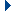        Общее собрание работников проводится не реже одного раза в год. Решение о созыве общего собрания работников принимает директор школы или 50% работников. Общее собрание считается состоявшимся, если на нем присутствовало более половины работников Учреждения.       Решения общего собрания принимаются простым большинством голосов и оформляются протоколом. Решения являются обязательными, исполнение решений организуется директором школы. Директор отчитывается на очередном общем собрании работников об исполнении и (или) о ходе исполнения решений предыдущего общего собрания.Общее собрание вправе действовать от имени Учреждения по вопросам, отнесенным к его компетенции .По вопросам, не отнесенным к компетенции общего собрания, общее собрание не выступает от имени Учреждения.       5.6. Педагогический совет школы является постоянно действующим коллегиальным органом управления, который создается для рассмотрения основных вопросов образовательного процесса.              Членами Педагогического совета являются все штатные педагогические работники, а также иные работники Учреждения, чья деятельность связана с содержанием и организацией образовательного процесса. Председателем педагогического совета является директор школы.   Решения Педагогического совета по вопросам, входящим в его компетенцию, правомочны, если на заседании присутствовало не менее половины его членов. Решения принимаются простым большинством голосов. При равенстве голосов голос председателя Педагогического совета является решающим.   Педагогический совет в полном составе собирается не реже четырех раз в год. К полномочиям Педагогического совета относятся:-Обсуждение и решение об одобрении локальных нормативных актов, регламентирующих организацию образовательного процесса:– выбор учебных планов, программ, учебников, форм, методов образовательного процесса и способов их реализации;– выбор применения систем оценок текущей успеваемости обучающихся по отдельным предметам (дисциплинам), в т. ч. разделам программ (модулям);–  решение о проведении промежуточной аттестации в данном учебном году, определение конкретных форм, порядка и сроков ее проведения;– решение о переводе обучающихся в следующий класс по результатам промежуточной аттестации, а также  по согласованию с родителями (законными представителями) обучающегося о его оставлении на повторное обучение в том же классе, об отчислении обучающегося на основе представления директора школы;– решение о выпуске обучающихся из школы;– решение о награждении выпускников школы  Похвальной грамотой «За особые успехи в изучении отдельных предметов» и выдаче свидетельств  с отличием;– Календарного учебного графика; и др.-Обсуждение и одобрение локальных нормативных актов, содержащих нормы, регулирующие образовательные отношения–  Положение о порядке приема, отчисления и восстановления обучающихся;–  Положения об аттестации педагогических работников;– Плана по организации работы по повышению квалификации педагогических работников, развитию их творческой инициативы, распространению передового педагогического опыта;– определение направления опытно-экспериментальной работы, взаимодействия  Учреждения с научными организациями;– решение о расстановке кадров на новый учебный год;– решение о создании  Конфликтной  комиссии по вопросам разрешения споров между участниками образовательного процесса;– Публичного доклада по итогам учебного года и др.  
 - Выполнение иных функций, вытекающих из настоящего Устава и необходимости наиболее эффективной организации образовательной деятельности.Педагогический совет вправе действовать от имени Учреждения по вопросам, отнесенным к его компетенции.По вопросам, не отнесенным к компетенции Педагогического совета, педагогический совет не выступает от имени Учреждения.Решения педсовета реализуются директором.5.7. Непосредственное управление Учреждением осуществляет директор (далее - руководитель), назначаемый на должность и освобождаемый от должности УчредителемСроки полномочий руководителя, а также условия труда и оплаты определяются заключаемым с ним трудовым договором. Трудовой договор с руководителем Учреждения заключает и расторгает Учредитель.5.8. Руководитель Учреждения в силу своей компетенции:осуществляет оперативное руководство деятельностью Учреждения;без доверенности действует от имени Учреждения, представляет его во всех учреждениях, предприятиях и организациях, в судах, как на территории городского округа город Чкаловск Нижегородской области, так и за его пределами;в пределах, установленных трудовым договором и настоящим уставом Учреждения, заключает сделки, договоры (контракты), соответствующие целям деятельности Учреждения, выдает доверенности, открывает лицевые счета в порядке, предусмотренном действующим законодательством;по согласованию с учредителем утверждает в пределах своих полномочий штатное расписание и структуру Учреждения;представляет на согласование учредителя положение об оплате труда работников Учреждения;принимает, увольняет работников Учреждения в соответствии с нормами трудового законодательства, утверждает их должностные обязанности;издает приказы, отдает распоряжения и дает указания, обязательные для всех работников Учреждения;обеспечивает сохранность и эффективное использование имущества, закрепленного на праве оперативного управления;предоставляет в установленные сроки все виды отчетности, предусмотренные органами статистики, финансовыми и налоговыми органами;выполняет иные функции, вытекающие из настоящего устава и действующего законодательства.5.9. Руководитель Учреждения несет ответственность в соответствии с действующим законодательством.5.10. Взаимоотношения работников и руководителя Учреждения, возникающие на основе трудового договора, регулируются трудовым законодательством.5.11. Все лица, участвующие своим трудом в деятельности Учреждения на основе трудового договора, составляют трудовой коллектив Учреждения.5.12. Порядок найма и увольнения, формы и системы оплаты труда, продолжительность и распорядок рабочего дня, продолжительность и порядок предоставления выходных дней, ежегодных и дополнительных отпусков, другие вопросы деятельности членов трудового коллектива Учреждения регулируются трудовым законодательством , коллективным договором, иными локальными актами.5.13. Работникам Учреждения гарантируется заработная плата не ниже минимальной, установленной законодательством Российской Федерации. Материальное стимулирование работников осуществляется в соответствии с положением об оплате труда работников Учреждения.5.14. При реорганизации или ликвидации Учреждение обеспечивает сохранность документов по личному составу, своевременно передает их правопреемнику (при реорганизации) или в архив (при ликвидации), принимает меры по трудоустройству высвобождаемых работников.5.15 В целях учета мнения обучающися, родителей(законных представителей) несовершеннолетних обучающихся и педагогических работников по вопросам управления Учреждением и при принятии локальных нормативных актов ,затрагивающих их права и законные интересы , по инициативе обучающихся, родителей(законных представителей) несовершеннолетних обучающихся и педагогических работников в Учреждении  могут создаваться:-Совет обучающихся-Совет родителей.5.16 Совет обучающихсяСовет обучающихся Учреждения(далее-Совет обучающихся) является коллегиальным органом управления Учреждения и формируется по инициативе обучающихся с целью учета мнения обучающихся по вопросам управления Учреждением и при принятии локальных нормативных актов, затрагивающих права и законные интересы обучающихся.С правом решающего голоса в состав Совета обучающихся обязательно входит представитель руководства Учреждения.Деятельность Совета обучающихся регламентируется настоящим Уставом, Положением о Совете обучающихся Учреждения(далее-Положение), иными нормативными правовыми актами.Структура, порядок формирования, срок полномочий и компетенция Совета обучающихся , порядок принятия решений устанавливаются Положением о Совете обучающихся в соответствии с законодательством Российской Федерации. Положение о Совете принимается на конференции обучающихся Учреждения простым большинством голосов от присутствующих на конференции.Деятельность Совета обучающихся направлена на всех обучающихся учреждения.Наличие двух и более Советов обучающихся в Учреждении не допускается.5.17 Совет родителейСовет родителей-коллегиальный орган управления Учреждения с целью учета мнения родителей(законных представителей) обучающихся по вопросам управления Учреждением  и при принятии локальных нормативных актов, затрагивающих права и законные интересы обучающихся и их родителей (законных представителей).Деятельность Совета родителей регулируют федеральное законодательство и законодательство субъекта Российской Федерации, настоящий Устав, Положение о Совете родителей.Структура, порядок формирования, срок полномочий и компетенция Совета родителей , порядок принятия им решений устанавливаются Положением о Совете родителей в соответствии с законодательством Российской федерации.Положение о Совете родителей принимается на общем собрании родителей (законных представителей) обучающихся Учреждения простым большинством голосов от присутствующих на собрании.6. РЕОРГАНИЗАЦИЯ И ЛИКВИДАЦИЯ УЧРЕЖДЕНИЯ,
 ИЗМЕНЕНИЕ ЕГО ТИПА	6.1. Реорганизация Учреждения осуществляется на основании решения администрации городского округа город Чкаловск Нижегородской области в соответствии с Гражданским Кодексом Российской Федерации.. Ликвидация Учреждения проводится в соответствии с Гражданским кодексом Российской Федерации:	- по решению администрации города;	- по решению суда в случаях, предусмотренных законодательством РФ.Принятие решения о реорганизации или ликвидации допускается на основании положительного заключения комиссии по проведению оценки последствий такого решения.	6.2. Решение об изменении типа существующего бюджетного учреждения в целях создания автономного или казенного учреждения принимается администрацией городского округа город Чкаловск Нижегородской области в форме постановления.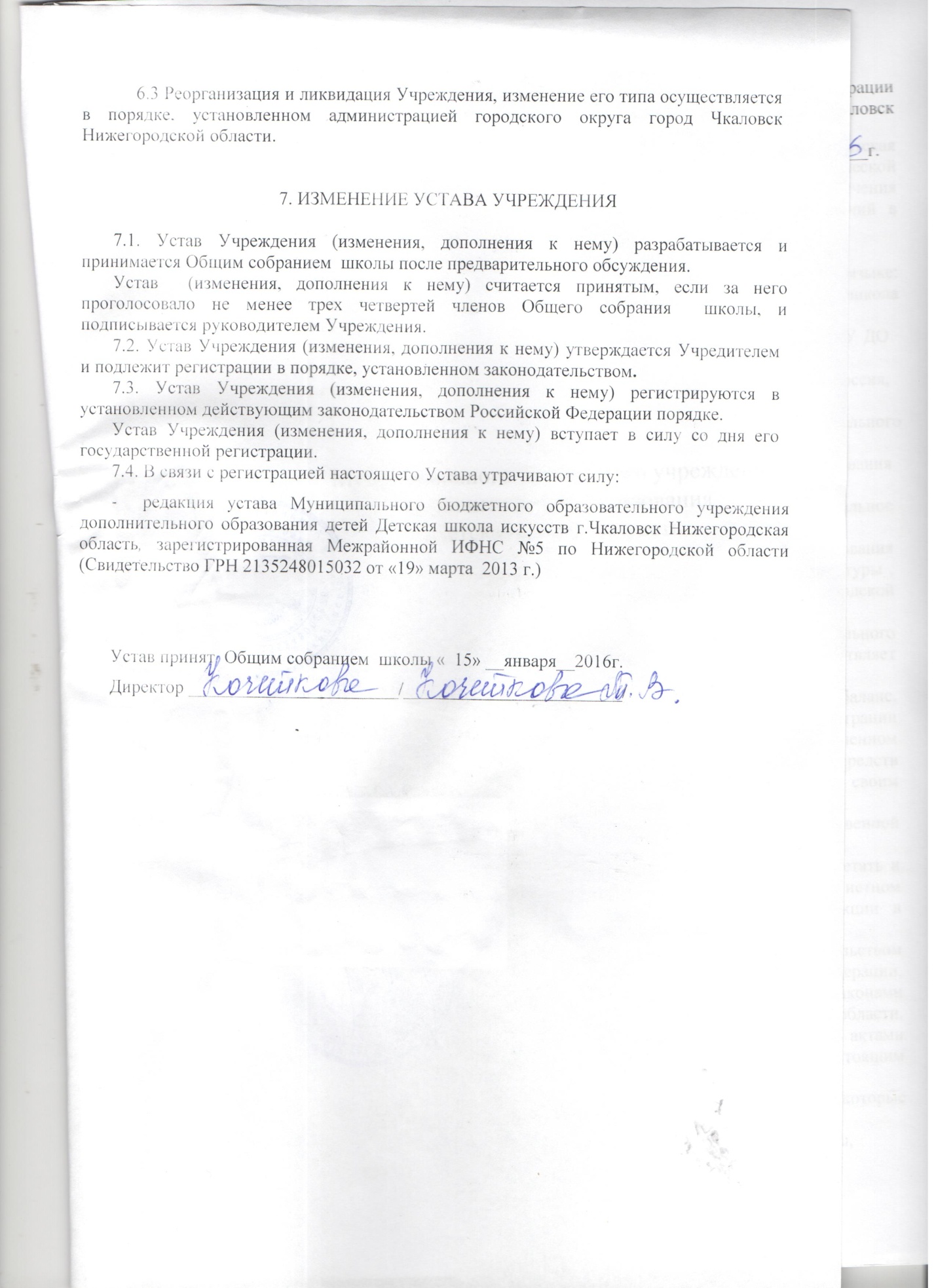 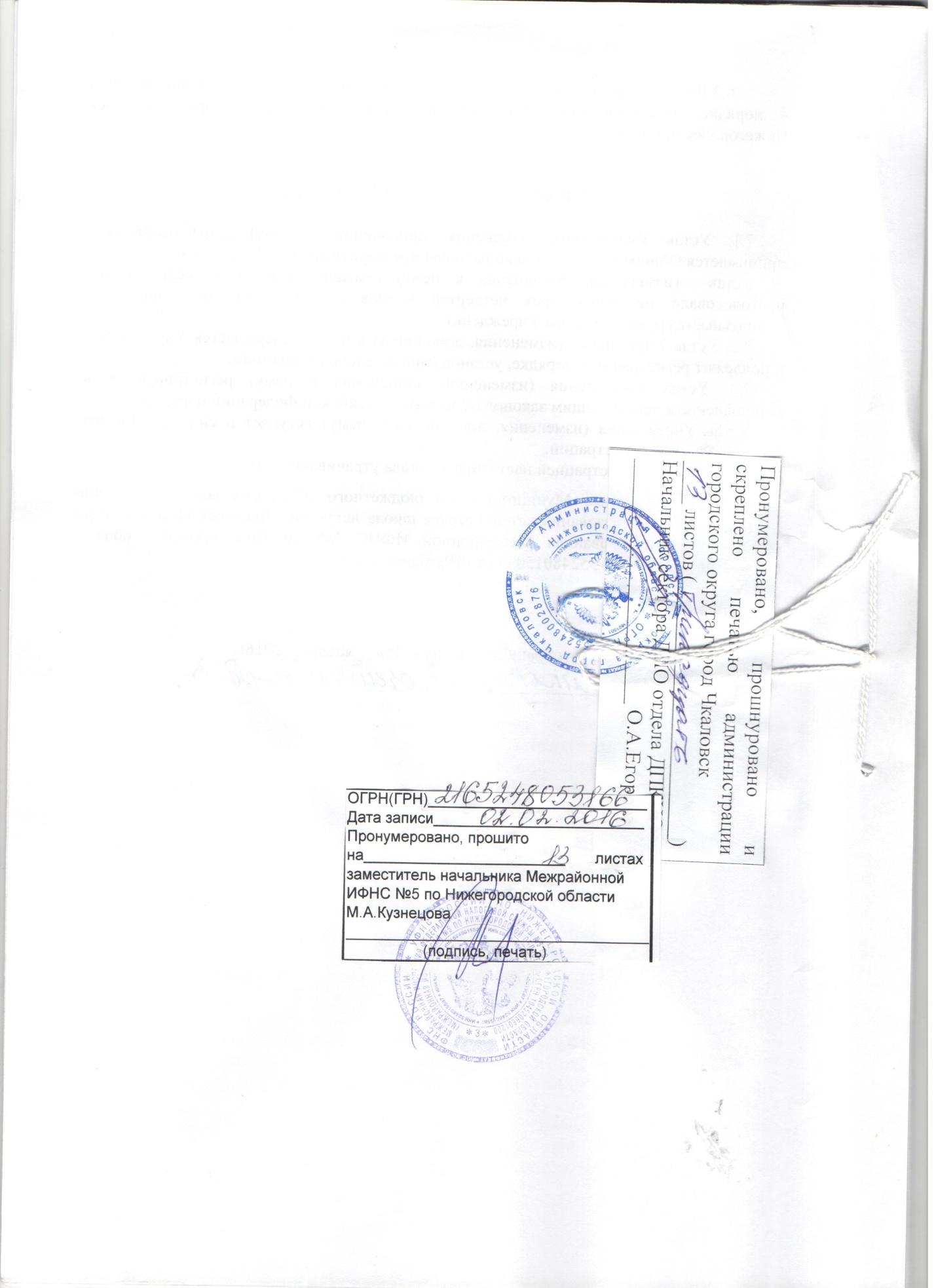 